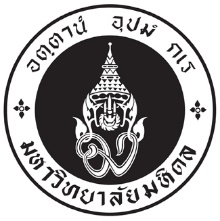 ภาควิชา..............................คณะเภสัชศาสตร์ มหาวิทยาลัยมหิดลโทร. ................. ที่			วันที่				      เรื่อง	ขอชี้แจงที่มาของรูปภาพและตารางในหนังสือเรียน	ประธานคณะอนุกรรมการพิจารณากลั่นกรองการขอแต่งตั้งตำแหน่งทางวิชาการ	ด้วย กระผม/ดิฉัน ......................................................................... ตำแหน่ง........................................ สังกัดภาควิชา...................................................... มีความประสงค์เสนอขออนุมัติกำหนดตำแหน่งทางวิชาการ เพื่อเสนอขอแต่งตั้งให้ดำรงตำแหน่ง............................................................สาขาวิชา................................... พร้อมกันนี้ได้แนบเอกสารประกอบการพิจารณา เป็นหนังสือ จำนวน ........... เล่ม ดังนี้	1. ..............................................................................................................................................................	2. ..............................................................................................................................................................	3. ..............................................................................................................................................................	x. …………………………………………………………………………………………………………………………………………….	กระผม/ดิฉัน และคณะผู้นิพนธ์ ขอรับรองว่า รูปภาพและตารางที่มีอยู่ทั้งหมดในหนังสือ ได้วาดและเขียนขึ้นมาใหม่ โดยไม่ได้มีการคัดลอกมาจากที่อื่น	นอกจากนี้ ในหนังสือยังมีรูปภาพที่ได้จากการทดลองของคณะผู้วิจัย ซึ่งไม่เคยเผยแพร่ลงในหนังสือ และตีพิมพ์ในวารสารทางวิชาการมาก่อน รายละเอียดดังเอกสารแนบท้าย	จึงเรียนมาเพื่อโปรดทราบ							(				)						            ชื่อผู้ขอกำหนดตำแหน่งทางวิชาการชี้แจงรายละเอียดที่มาของรูปภาพ และตารางในหนังสือชื่อหนังสือ .......................................................................................................................................................................รูปภาพที่คำชี้แจง